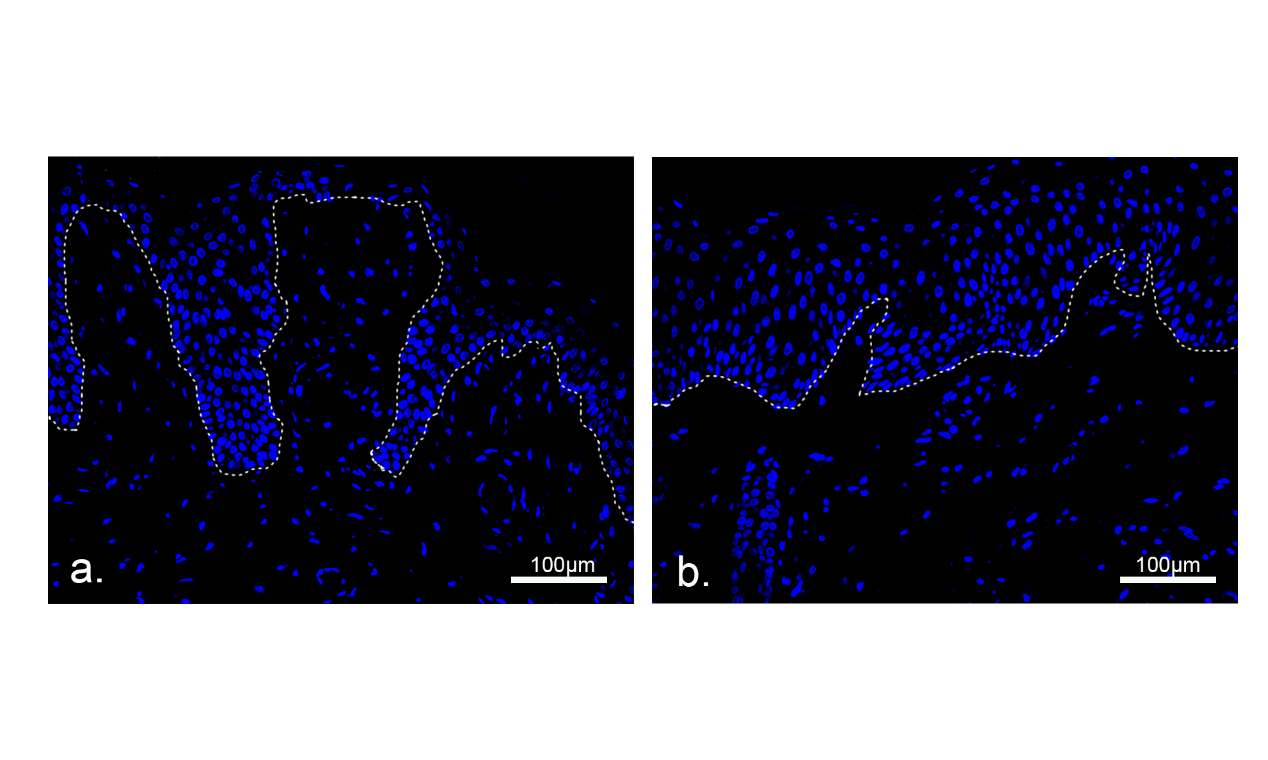 Fig. 5. No similar cloud-like blue material without nuclei in the dermal papillae. (a). Lipoid proteinosis. (b). Porphyria. (The white dashed line marks the basal layer) (DAPI staining, magnification×200).